Масштаб 1:1500Текстовое описание местоположения границ территориальной зоны СН-1. Зона специального назначения, занятая кладбищамиОПИСАНИЕ МЕСТОПОЛОЖЕНИЯ ГРАНИЦ территориальной зоны СН-1. Зона специального назначения, занятая кладбищамиОПИСАНИЕ МЕСТОПОЛОЖЕНИЯ ГРАНИЦ территориальной зоны СН-1. Зона специального назначения, занятая кладбищамиОПИСАНИЕ МЕСТОПОЛОЖЕНИЯ ГРАНИЦ территориальной зоны СН-1. Зона специального назначения, занятая кладбищамиСведения об объектеСведения об объектеСведения об объектеN п/пХарактеристики объектаОписание характеристик1231Местоположение объекта Ханты-Мансийский автономный округ-Югра, Нефтеюганский район,сельское поселение Сентябрьский, поселок Сентябрьский 2Площадь объекта +/- величина погрешности определения площади (P +/- Дельта P) 5328 кв. м +/- 639 кв. м3Иные характеристики объекта -ОПИСАНИЕ МЕСТОПОЛОЖЕНИЯ ГРАНИЦтерриториальной зоны СН-1. Зона специального назначения, занятая кладбищамиОПИСАНИЕ МЕСТОПОЛОЖЕНИЯ ГРАНИЦтерриториальной зоны СН-1. Зона специального назначения, занятая кладбищамиОПИСАНИЕ МЕСТОПОЛОЖЕНИЯ ГРАНИЦтерриториальной зоны СН-1. Зона специального назначения, занятая кладбищамиОПИСАНИЕ МЕСТОПОЛОЖЕНИЯ ГРАНИЦтерриториальной зоны СН-1. Зона специального назначения, занятая кладбищамиОПИСАНИЕ МЕСТОПОЛОЖЕНИЯ ГРАНИЦтерриториальной зоны СН-1. Зона специального назначения, занятая кладбищамиОПИСАНИЕ МЕСТОПОЛОЖЕНИЯ ГРАНИЦтерриториальной зоны СН-1. Зона специального назначения, занятая кладбищамиСведения о местоположении границ объектаСведения о местоположении границ объектаСведения о местоположении границ объектаСведения о местоположении границ объектаСведения о местоположении границ объектаСведения о местоположении границ объекта1. Система координат МСК-86 Ханты-Мансийский автономный округ — Югра зона 31. Система координат МСК-86 Ханты-Мансийский автономный округ — Югра зона 31. Система координат МСК-86 Ханты-Мансийский автономный округ — Югра зона 31. Система координат МСК-86 Ханты-Мансийский автономный округ — Югра зона 31. Система координат МСК-86 Ханты-Мансийский автономный округ — Югра зона 31. Система координат МСК-86 Ханты-Мансийский автономный округ — Югра зона 32. Сведения о характерных точках границ объекта2. Сведения о характерных точках границ объекта2. Сведения о характерных точках границ объекта2. Сведения о характерных точках границ объекта2. Сведения о характерных точках границ объекта2. Сведения о характерных точках границ объектаОбозначение характерных точек границКоординаты, мКоординаты, мМетод определения координат характерной точкиСредняя квадратическая погрешность положения характерной точки (Mt), мОписание обозначения точкиОбозначение характерных точек границXYМетод определения координат характерной точкиСредняя квадратическая погрешность положения характерной точки (Mt), мОписание обозначения точки1234561898316,663509302,99аналитический метод2.50-2898311,773509322,45аналитический метод2.50-3898298,953509374,10аналитический метод2.50-4898254,503509369,15аналитический метод2.50-5898237,223509366,71аналитический метод2.50-6898244,963509329,86аналитический метод2.50-7898246,863509320,78аналитический метод2.50-8898256,663509274,14аналитический метод2.50-1898316,663509302,99аналитический метод2.50-3. Сведения о характерных точках части (частей) границы объекта3. Сведения о характерных точках части (частей) границы объекта3. Сведения о характерных точках части (частей) границы объекта3. Сведения о характерных точках части (частей) границы объекта3. Сведения о характерных точках части (частей) границы объекта3. Сведения о характерных точках части (частей) границы объектаОбозначение характерных точек части границыКоординаты, мКоординаты, мМетод определения координат и средняя квадратическая погрешность положения характерной точки (Mt), мСредняя квадратическая погрешность положения характерной точки (Mt), мОписание обозначения точкиОбозначение характерных точек части границыXYМетод определения координат и средняя квадратическая погрешность положения характерной точки (Mt), мСредняя квадратическая погрешность положения характерной точки (Mt), мОписание обозначения точки123456ОПИСАНИЕ МЕСТОПОЛОЖЕНИЯ ГРАНИЦЫСН-1. Зона специального назначения, занятая кладбищами сельского поселения Сентябрьский Нефтеюганского района(наименование объекта)План границ объекта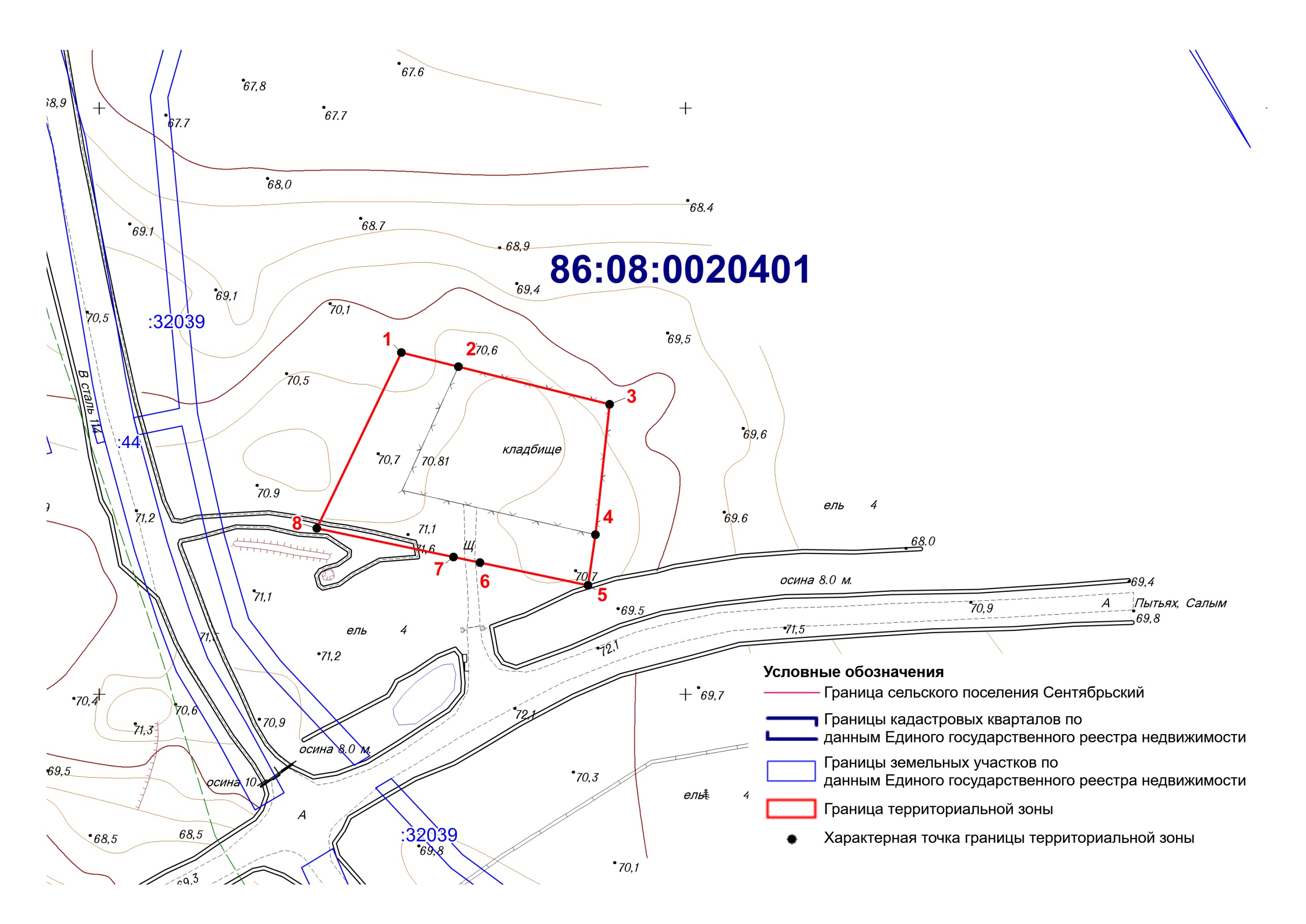 Прохождение границыПрохождение границыОписание прохождения границыот точкидо точкиОписание прохождения границы12312-23-34-45-56-67-78-81-